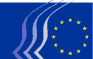 Europos ekonomikos ir socialinių reikalų komitetas2017 m. gegužės 5 d., BriuselisTurinys1.	Instituciniai reikalai	32.	Ekonomikos valdymas. Finansinės priemonės	43.	Transportas	54.	Energija	65.	Skaitmeninimas	116.	Pramonė	137.	Vartotojai	148.	Išorės santykiai	162017 m. balandžio26–27 d. plenarinėje sesijoje dalyvavo 2016 m. A. Sacharovo premijai nominuotas Turkijos žurnalistas Can Dündar, Europos kultūros centro garbės pirmininkas prof. Dusan Sidjanski ir už energetikos sąjungą atsakingas Europos Komisijos pirmininko pavaduotojas Maroš Šefčovič.Sesijos metu priimtos šios nuomonės:Instituciniai reikalaiEuropos gynybos veiksmų planasPranešėjas	Christian Moos (Įvairių interesų gr., DE)Bendrapranešėjis	Jan Pie (1 kat., SE)Nuoroda	EESC-2016-06865-00-00-ASDokumento esmėEuropos ekonomikos ir socialinių reikalų komitetas (EESRK)pritaria Europos gynybos sąjungos kūrimui ir remia Europos gynybos veiksmų planą, įskaitant bendro Europos gynybos fondo sukūrimą; ragina siekti didelės kokybinės pažangos Europos bendradarbiavime gynybos srityje, nes ES gynybos rinka ir pramonė yra pernelyg susiskaidžiusios, o tai lemia neefektyvias išlaidas, dubliavimąsi, sąveikumo stoką ir technologines spragas; pritaria tikslui pasirinktose ypatingos svarbos pajėgumų ir technologijų srityse siekti strateginio autonomiškumo;konstatuoja, kad bendrų gynybos pajėgumų plėtojimo sine qua non yra Europos gynybos srities pramoninės ir technologinės bazės, įskaitant itin kvalifikuotą darbo jėgą, stiprinimas;labai pritaria, kad ypač daug dėmesio būtų skirta tam, kad į mokslinius tyrimus ir technologinę plėtrą gynybos tikslais būtų įtrauktos MVĮ;nepritaria esamų ekonominiams arba socialiniams tikslams naudojamų fondų atvėrimui gynybos tikslams;atmeta specialią nuostatą dėl nacionalinių biudžetų išteklių skyrimo gynybai pagal Stabilumo ir augimo paktą. Išlaidos gynybai neturėtų mažinti viešųjų finansų stabilumo;pritaria idėjai sukurti Gynybos fondą su atskiromis mokslinių tyrimų ir pajėgumų finansavimo kryptimis. Tačiau ES biudžetą reikia padidinti, nes skiriant lėšas gynybos mokslinių tyrimų finansavimo krypčiai negalima mažinti kitų sektorių moksliniams tyrimams skiriamų lėšų; palankiai vertina tai, kad pajėgumų finansavimo krypčiai lėšos būtų skiriamos vien tik iš nacionalinių įnašų. Valstybių narių vykdomo su gynyba susijusių produktų įsigijimo negalima finansuoti iš ES biudžeto.Asmuo pasiteirauti	Adam Plezer 			(Tel. +32 2 546 8628, e. paštas Adam.Plezer@eesc.europa.eu)Ekonomikos valdymas. Finansinės priemonėsTerorizmo finansavimas. Grynųjų pinigų judėjimo kontrolėPranešėjas	Javier Doz Orrit (Darbuotojų gr., ES)Bendrapranešėjis	Mihai Ivaşcu (Įvairių interesų gr., RO)Nuoroda	COM(2016) 825 final – 2016/0413 (COD)Dokumento esmėEESRKpritaria Komisijos pasiūlymui; mano, kad išplėtus kontrolės mastą ir institucijų kompetenciją atlikti patikras bei konfiskuoti prekes kaskart, kai yra pagrįstų neteisėtos veiklos požymių, bus lengviau nustatyti daugiau sukčiavimo atvejų ir surinkti daugiau informacijos;laikosi nuomonės, kad, norint naujuoju reglamentu pasiekti maksimalių rezultatų, reikia stiprinti tiek kompetentingų institucijų, tiek valstybių narių bendradarbiavimą;siūlo Komisijai, atlikus tyrimą ir surengus išsamias konsultacijas, parengti planą, kaip mažinti grynųjų pinigų naudojimą ES. Šiuo atžvilgiu reikia apsvarstyti, ar 10 000 EUR privalomo deklaravimo riba yra tinkama;mano, kad Komisija turėtų žengti dar toliau ir nustatyti sankcijas už deklaravimo prievolės nevykdymą;reiškia susirūpinimą dėl Komisijos pateikto strateginių trūkumų turinčių didelės rizikos trečiųjų šalių sąrašo;siūlo prieigą prie informacijos, surinktos kontroliuojant pinigų srautus, suteikti ir mokesčių institucijoms, siekiant ištirti tokios veiklos ryšį su nusikaltimais mokesčių tvarkai;rekomenduoja nuo tada, kai bus priimtas naujasis reglamentas, į grynųjų pinigų apibrėžtį, be aukso, dar įtraukti kitas „brangias vertės neprarandančias prekes“;siūlo daugiau dėmesio skirti grėsmei, kad išankstinio mokėjimo kortelėmis gali naudotis nusikaltėliai ir teroristai savo veiklai slapta finansuoti;rekomenduoja stiprinti duomenų apsaugą, kadangi daugėja duomenų, kuriuos institucijos renka ir kuriais keičiasi.Asmuo pasiteirauti	Krisztina Perlaky-Tóth			(Tel. +32 2 546 9740, e. paštas Krisztina.PerlakyToth@eesc.europa.eu)TransportasMoterys ir transportas. Permainų platformaPranešėja	Madi Sharma (Darbdavių gr., UK)Nuoroda	Tiriamoji nuomonė Komisijos prašymuEESC-2017-00048-00-00-ACDokumento esmėEESRK siūlo sukurti ES Permainų platformą (toliau – platforma), kurioje būtų sprendžiamas lyčių lygybės transporto sektoriuje klausimas, iš pradžių pirmenybę skiriant moterų įsidarbinamumo šiame sektoriuje didinimui. Šis pradinis tikslas vėliau galėtų būti papildytas įtraukiant temą „moterys kaip transporto naudotojos“. Platformos nariais galėtų būti, be kita ko, ES ir nacionalinio lygmens politikos formuotojų atstovaujamosios organizacijos, transporto sektoriui atstovaujančios įstaigos, profesinės sąjungos, žiniasklaida, keleivių organizacijos ir NVO, norinčios imtis konkrečių veiksmų sprendžiant lyčių nelygybės klausimą transporto sektoriuje.EESRK skatintų įgyvendinti lyčių lygybės paisančią politiką, nustatant aiškius tikslus: įgaliojimus ir apibrėžtą veiklos sritį, įskaitant rodiklius, kuriuos formuodami platformą nustatys nariai.EESRK rekomenduoja, kad platforma išliktų lanksti ir pritaikoma visoms sektoriaus dimensijoms ir politikos lygmeniu. Reikėtų reikalauti užtikrinti jos narių ir veikimo skaidrumą ir atskaitomybę. Kad platforma būtų patikima ir sėkmingai veiktų, labai svarbios stebėsenos, vertinimo ir metinių peržiūrų priemonės.Platformą sėkmė lydės tik tuo atveju, jeigu nariai visapusiškai dalyvaus jos veikloje, todėl EESRK siūlo sukurti interneto svetainę, kurioje būtų nurodytas narių sąrašas, aprašoma jų veikla ir pateikiama veiksmų, rekomendacijų, stebėsenos ir vertinimų duomenų bazė, kad kiti galėtų juos atkartoti arba gauti informacijos.Asmuo pasiteirauti	Erika Paulinova			(Tel. + 32 2 546 8457, e. paštas Erika.Paulinova@eesc.europa.eu)EnergijaEnergijos vartojimo efektyvumo direktyvos peržiūraPranešėjas	Mihai Manoliu (Darbdavių gr., RO)Nuorodos	COM(2016) 761 final – 2016/0376 (COD)EESC-2016-06911-00-00-AS-TRADokumento esmėKomitetas mano, kad energijos vartojimo efektyvumo didinimas visuose ją vartojančiuose sektoriuose gali būti veiksminga Europos ekonomikos sąnaudų mažinimo priemonė, o principas „pirmiausia – energijos vartojimo efektyvumas“ gali padėti pagerinti galimybes gauti finansavimą. Energijos vartojimo efektyvumas yra vienas iš ekonomiškai efektyviausių būdų paskatinti mažo anglies dioksido kiekio technologijų ekonomikos kūrimą, ekonomikos augimą, darbo vietų kūrimą ir investavimo galimybes. Komitetas ragina:valstybes nares laikytis iniciatyvaus požiūrio į energijos vartojimo efektyvumo skatinimą, bendradarbiauti įgyvendinant bendrus projektus, panaikinti ekonomines, administracines ir reglamentavimo kliūtis ir tvirtai įsipareigoti įgyvendinti Energijos vartojimo efektyvumo direktyvą;atidžiai išnagrinėti poveikį, kurį energijos vartojimo efektyvumo tikslai turės kitiems tikslams, nustatytiems su energetika susijusiuose pasiūlymuose dėl teisėkūros procedūra priimamų aktų;labiau didinti galutinių vartotojų informuotumą, propaguojant energijos vartojimo efektyvumo sistemas ir alternatyvias priemones bei informuojant apie tai;valstybes nares daugiau dėmesio skirti energijos nepriteklių patiriantiems namų ūkiams ir socialiniams būstams, kuriems reikėtų ilgam laikui sumažinti energijos išlaidas;imtis priemonių šviesti galutinius vartotojus apie bendros elektros energijos ir šilumos gamybos būdus, apie pažangiuosius skaitiklius ir renovacijos planus;pritraukti privatų finansavimą energetikos projektams pasitelkiant Europos finansines priemones;skirti subsidijas didelį socialinį poveikį turintiems projektams;parengti nacionalines energijos vartojimo efektyvumo mokymo programas ir laikytis teisingo požiūrio į kokybės užtikrinimą;laikytis visapusiškumo principo ir didinti energijos vartojimo efektyvumą transporto sistemoje, paremtoje nuolatine transporto priemonių ir varymo sistemų technologine raida.Asmuo pasiteirauti	Andrei Popescu			(Tel. +32 2 546 9186, e. paštas Andrei.Popescu@eesc.europa.eu)Direktyvos dėl pastatų energinio naudingumo peržiūraPranešėja	Baiba Miltoviča (Įvairių interesų gr., LV)Bendapranešėjė	Isabel Caño Aguilar (Darbuotojų gr., ES)Nuorodos	COM(2016) 765 final – 2016/0381 (COD)EESC-2017-00008-00-00-AC-TRADokumento esmėEESRK prioritetu laiko būtinybę užtikrinti, kad direktyvoje būtų daugiau konkrečių pasiūlymų energijos nepritekliaus problemai spręsti. Tai turėtų apimti, inter alia, konsultacijas ir koordinavimą, kuriuos atliktų pagal vieno langelio principą veikianti nepriklausoma, į vartotojus orientuota agentūra ar tarpininkas.EESRK mano, kad valstybės narės savo nacionaliniais planais turės siekti platesnio masto tikslų, apibrėžtų alternatyviame III variante, kartu laikydamosi II varianto teisėkūros požiūrio, kuriuo grindžiami direktyvoje pateikti pakeitimai. Tai bus reikalinga siekiant sukurti ilgalaikį planą, kuriuo vadovaujantis būtų galima pasiekti didelio užmojo Paryžiaus tikslą.EESRK pažymi, kad rengiant direktyvą nepasinaudota galimybe skatinti ekologinę hipoteką, su atsinaujinančiąja energija siejamas centralizuoto šildymo sistemas, energijos kaupimo gyvenamuosiuose pastatuose ir komerciniais tikslais priemones, pažangesnes įrengėjams ir renovuotojams skirto mokymo sistemas, taip pat kitas technines, finansines ir mokesčių priemones, kuriomis būtų remiamas efektyvesnis energijos vartojimas pastatuose.Reikėtų imtis papildomų priemonių energinio naudingumo sertifikatams (angl. EPCs) naudojamų skaičiavimo metodų lyginimui valstybėse narėse skatinti. Be to, nepakankamai konkretus pasiūlymas dėl pažangumo rodiklio turi apimti pastato naudotojų galimybę ne tik įvertinti energijos vartojimo efektyvumą, bet ir kontroliuoti bei palengvinti jų pačių atsinaujinančiosios energijos gamybą ir vartojimą bei sumažinti energijos sąskaitas.EESRK pabrėžia, jog būtina skatinti pastatų statybą ir renovavimą ir atkreipia dėmesį į tai, kad be inovacijų nebus įmanoma padidinti pastatų energinio naudingumo. Reikėtų dėti pastangų mokymo srityje siekiant įgūdžius pritaikyti prie šių labai aukštos kvalifikacijos reikalaujančių sektorių.EESRK visų pirma ragina Komisiją pripažinti vietos valdžios institucijų gebėjimą skatinti ir koordinuoti energijos vartojimo efektyvumo programas ir atkreipia dėmesį į augantį Merų pakto potencialą šioje srityje. Reikėtų pasiūlyti daugiau būdų, kaip skatinti privačius ir savivaldybėms nepriklausančius socialinius žemės nuomotojus investuoti į senesnę nuosavybę. Komitetas teigiamai įvertino pažangiojo išmaniųjų pastatų finansavimo iniciatyvą.Asmuo pasiteirauti	Erika Paulinova			(Tel. + 32 2 546 8457, e. paštas Erika.Paulinova@eesc.europa.eu)Atsinaujinančiųjų išteklių energijos direktyvos persvarstymasPranešėjas	Lutz Ribbe (Įvairių interesų gr., DE)Bendraranešėjis	Stefan Back (Darbdavių gr., SE)Nuorodos	COM(2016) 767 final – 2016/0382 (COD), EESC-2016-06926-00-00-AC-TRADokumento esmėEuropos ekonomikos ir socialinių reikalų komitetas (EESRK) teigiamai vertina Europos Komisijos pasiūlymą dėl naujos Direktyvos dėl skatinimo naudoti atsinaujinančių išteklių energiją redakcijos. Atsinaujinančiųjų išteklių energijos dalies padidinimas yra nepaprastai svarbus siekiant energetikos sąjungos tikslo ir įgyvendinant ES įsipareigojimus kovos su klimato kaita srityje. Komitetas mano, kad pasiūlymas turi daug teigiamų elementų, įskaitant tai, kad jame pripažįstama atsinaujinančiųjų išteklių energijos ekologinė, ekonominė ir socialinė nauda ir pripažįstamas gaminančių vartotojų ir energijos kooperatyvų, kaip naujų energijos rinkų subjektų, vaidmuo.Tačiau EESRK teigia, kad rengiant pasiūlymą buvo galima eiti toliau: pirmiausia, yra nuogąstavimų, kad įpareigojančio ES tikslo iki 2030 m. pasiekti, kad atsinaujinančiųjų išteklių energijos dalis sudarytų 27 proc. (nesant įpareigojančių nacionalinių tikslų), gali nepakakti pasiekti tikslams, susijusiems su išmetamo šiltnamio efektą sukeliančių dujų kiekio mažinimu ir pirmavimu pasaulyje atsinaujinančiųjų išteklių energijos srityje. Antra, EESRK visiškai pritaria nuomonei, kad atsinaujinančiųjų išteklių energija turėtų konkuruoti rinkoje, tačiau pastebi, kad tam būtina, kad rinkoje būtų vienodos sąlygos (įskaitant išorės sąnaudų internalizavimą, subsidijų panaikinimą visų rūšių energijos degalams ir tokį rinkos modelį, kuris nediskriminuoja mažesnio masto gamybos). Trečia, Komitetas teigiamai vertina gaminančių vartotojų ir energijos kooperatyvų paminėjimą pasiūlyme, tačiau mato, jog būtina imtis tolesnių priemonių sutvirtinti ir sustiprinti jų vaidmenį energijos rinkoje. Ketvirta, EESKR norėtų pabrėžti, kaip svarbu yra diegti ir plėsti pažangiuosius tinklus visoje Europoje, tuo sudarant sąlygas sektoriaus susiejimui ir rinkos lankstumo padidinimui. Penkta, EESRK pripažįsta, kad biodegalai, o ypač pažangieji biodegalai, jeigu naudojami tvariai, atlieka svarbų vaidmenį, ypač transporto sektoriuje. Tačiau kalbant apie biodegalus svarbu atsižvelgti ir į būsimą elektromobilumo vaidmenį.Asmuo pasiteirauti	Kristian Krieger			(Tel. +32 2 546 8921, e. paštas Kristian.Krieger@eesc.europa.eu)Energetikos sąjungos valdymasPranešėjas	Brian Curtis (Darbuotojų gr., UK)Nuorodos	COM(2016) 759 final – 2016/0375 (COD)EESC-2016-06870-00-00-AC-TRADokumento esmėEESRK pritaria siūlomam valdymo reglamentui. Jame išsamiai išdėstyta sistema, kuria naudodamosi valstybės narės galės rinktis mažiausiai išlaidų reikalaujančias savo pačių nacionalinių klimato ir energetikos srities planų įgyvendinimo galimybes ir sušvelninti infrastruktūros išteklių nuvertėjimo riziką. Tačiau vargu ar tai pavyks, jeigu reglamente nebus padaryta pakeitimų. Būtina numatyti atitinkamas pagalbines priemones, kurios padėtų nacionaliniu, regioniniu ir vietos lygmenimis ieškoti socialinio sutarimo dėl to, kaip geriausia švelninti socialinius, ekonominius ir techninius padarinius siekiant teisingos energetikos pertvarkos.Konkrečiai EESRK rekomenduoja pakeisti pasiūlymus šiose srityse: pirmiausia, reikia aiškiai paminėti 2050 m. užsibrėžtus šiltnamio efektą sukeliančių dujų mažinimo tikslus ir pateikti orientacinius 2030 m. rodiklius, kuriuos imantis nacionalinių veiksmų reikėtų pasiekti atsinaujinančiųjų išteklių energijos ir energijos vartojimo efektyvumo srityse; antra, reikėtų pabrėžti, kad valstybių narių pareiga yra pakankamai ir proporcingai prisidėti prie bendrų ES tikslų įgyvendinimo ir nacionaliniuose teisės aktuose įtvirtinti sutartus veiksmus, kuriuos reikia įgyvendinti iki 2030 m.; trečia, reikia siekti, kad nacionaliniu ir ES lygmenimis teikiant ataskaitas būtų pateikiami kuo tinkamesni duomenys; ketvirta, reikia numatyti galimybę besikeičiant Paryžiaus susitarimu prisiimtiems įsipareigojimams koreguoti nacionalinius planus; penkta, reikia ES ir nacionaliniu lygmeniu didinti skaidrumą ir pilietinės visuomenės indėlį; šešta, reikia įtraukti energijos nepritekliaus apibrėžtį, kad su šia problema susijusius duomenis būtų galima stebėti visoje ES; galiausiai reikia išsamiau apibrėžti kompensacinių finansinių įnašų tvarką (tais atvejais, kai valstybė narė neįvykdo savo nacionalinių tikslų) ir finansavimo platformos vaidmenį šioje srityje.Asmuo pasiteirauti	Kristian Krieger			(Tel. +32 2 546 8921, e. paštas Kristian.Krieger@eesc.europa.eu)Dokumentų rinkinys „Švari energija visiems“Pranešėjas	Ulrich Samm (Darbdavių gr., DE)Bendraranešėjis	Toni Vidan (Įvairių interesų gr., HR)Nuorodos	COM(2016) 860 finalEESC-2016-06894-00-00-ACDokumento esmėEESRK palankiai vertina dokumentų rinkinį dėl „švarios energijos“. Į jį įtrauktais dokumentais siekiama paspartinti, transformuoti ir konsoliduoti ES ekonomikos perėjimą prie švarios energijos, bet kartu toliau siekti svarbių ekonomikos augimo ir darbo vietų kūrimo tikslų. Siūlomame dokumentų rinkinyje yra svarbių pasiūlymų atsinaujinančiųjų išteklių energijos ir elektros energijos rinkos modelio bei reguliavimo srityse, energijos vartojimo efektyvumo ir pastatų energinio naudingumo, energijos inovacijų, transporto ir valdymo srityse ir daugelį iniciatyvų Komitetas vertina palankiai. Tačiau nuomonė, kuri paremta devyniomis kitomis nuomonėmis, susijusiomis su atskirais švarios energijos dokumentų rinkinio pasiūlymais, taip pat nurodo keletą iššūkių, apie kuriuos turėtų žinoti pilietinė visuomenė ir įstatymų leidėjai.Iššūkiai yra tokie: pirmiausia, nors Komitetas ir pripažįsta ir teigiamai vertina pozityvų ir optimistinį Komisijos komunikato toną, ypač kiek tai susiję su pramonės produkcija ir užimtumu atsinaujinančiųjų išteklių energijos srityje, EESRK mano, kad reikia pabrėžti ir ir galimus pavojus, siejamus su perėjimo procesu. Antra, EESRK teigiamai vertina tai, jog komunikate pabrėžiama piliečių ir vartotojų svarba energetikos sąjungoje, tačiau abejoja, ar pasiūlymai dėl reglamentų yra pakankamai konkretūs šiam tikslui pasiekti. Trečia, energijos vartojimo efektyvumas ir atsinaujinančiųjų išteklių energija yra labai svarbios siekiant ES klimato tikslų, tačiau yra nuogąstavimų, ar energetikos rinka užtikrina vienodas sąlygas, kurių atsinaujinančiųjų išteklių energijai reikia konkuruoti su kitais kuro šaltiniais. Ketvirta, Komitetas yra labai susirūpinęs, ar valdymo pasiūlymas yra pakankamas, kad pašalintų galimas įgyvendinimo ir užmojo spragas valstybių narių lygmeniu. Penkta, EESRK teigiamai vertina ES ketinimus steigti Energijos nepritekliaus observatoriją, tačiau pabrėžia, kad reikia koordinuojamos strategijos kovai su energijos nepritekliumi. Galiausiai EESRK nerimauja dėl dokumentų rinkinio finansinių aspektų.Asmuo pasiteirauti	Kristian Krieger			(Tel. +32 2 546 8921, e. paštas Kristian.Krieger@eesc.europa.eu)SkaitmeninimasSkaitmeninimas ir novatoriški verslo modeliai Europos finansų pramonėje. Poveikis darbo vietoms ir vartotojamsPranešėjas	Carlos Trias Pintó (Įvairių interesų gr., ES)Bendrapranešėjis	Pierre Gendre (2 kat., FR)Nuoroda	EESC-2016-05526-00-00-ASDokumento esmėNeabejotinai reikia atkurti pasitikėjimą ir stabilumą finansų sektoriuje, daugiausia dėmesio skiriant perėjimo nuo senos (tradicinės bankų sistemos) prie naujos sistemos valdymui. Atsižvelgdamas į tai EESRK ragina priimti deramus teisės aktus, susijusius su įtraukiu bankų sąjungos ir bendrosios skaitmeninės rinkos procesu ES, kad būtų sudarytos sąlygos augimui ir inovacijoms, kartu užtikrinant vartotojų ir finansų pramonės darbuotojų apsaugą.Kad būtų sukurta tikra Europos bendroji finansų rinka, Europos Komisija savo politika turėtų remti vienodų sąlygų sudarymą inovacijoms. Iš esmės reikia sudaryti analogiškas sąlygas reguliavimo, taip pat vartotojų teisių, darbo sąlygų ir priežiūros požiūriais tiek tradicinei finansų pramonei, tiek finansų technologijų bendrovėms vadovaujantis taisykle, kad vienodai veiklai reikia vienodo reguliavimo ir vienodos priežiūros.Rizika pagrįstas reguliavimo metodas turėtų būti nuosekliai taikomas visam inovacijų gyvavimo ciklui, juo turi būti numatyta proporcinga ir supaprastinta reguliavimo sistema, kad tiek dabartiniai, tiek nauji dalyviai, palaikydami ryšį su reguliavimo institucijomis, galėtų išbandyti naujas technologijas ir verslo modelius.Norint suprasti finansų technologijas reikia, kad visi, įskaitant reguliavimo institucijas, priežiūros institucijas, finansinės ekosistemos suinteresuotuosius subjektus ir visus gyventojus, įgytų naujų įgūdžių.Dėl skaitmeninimo finansų sektoriuje kyla pavojus daugybei darbo vietų, todėl darbuotojai priversti atnaujinti savo gebėjimus ir įgūdžius. EESRK pritaria tam, kad būtų užtikrintas dviejų lygių įgūdžių ugdymas ir tolesnis švietimas: vidaus – suteikiant darbuotojams galimybę vykdyti naujas užduotis ir kurti dabartinių „tradicinių įstaigų“ finansų srities darbuotojų ir finansų technologijų ir (arba) draudimo technologijų įmonių sąveiką, ir išorės – darbuotojus, kurie negali likti sektoriuje, rengiant darbui kituose sektoriuose.EESRK ragina Europos socialinį fondą parengti konkrečias mokymo programas pagal naują pavyzdinę iniciatyvą „Skaitmeninių įgūdžių ir užimtumo koalicija“, skirtą teikti paramą finansų sektoriaus darbuotojų kvalifikacijos kėlimui ir persikvalifikavimui, kad jie galėtų pasirengti naujų skaitmeninių technologijų diegimui.Asmuo pasiteirauti	Alain Colbach			(Tel. +32 2 546 9170, e. paštas Alain.colbach@eesc.europa.eu)PramonėBiologinės pramonės sektorių bendroji įmonėPranešėjas	Mihai Manoliu (Darbdavių gr., RO)Nuorodos	COM(2017) 68 final – 2017/0024 (NLE), CESDokumento esmėEESRK pritaria esminiams naujajame reglamente pateiktiems paaiškinimams, visų pirma todėl, kad pasiūlymu sumažinama BPS konsorciumui tenkanti administracinė našta.Asmuo pasiteirauti	Jana Valant			(Tel. +32 2 546 8924, e. paštas jana.valant@eesc.europa.eu)VartotojaiEuropos kelionių informacijos ir leidimų sistemos (ETIAS) kūrimasPranešėjas 	Jan Simons (Darbdavių gr., NL)Nuoroda	EESC-2016-06889-00-00-AS-TRADokumento esmėEESRK mano, kad siekis sukurti Europos kelionių informacijos ir leidimų sistemą (ETIAS), skirtą nustatyti riziką, susijusią su asmenimis, kuriems netaikomas vizos reikalavimas ir kurie keliauja į Šengeno erdvę, šiuo metu yra būtinas žingsnis atsižvelgiant į grėsmes, kylančias dėl išorės ir vidaus aplinkybių.Komitetas palankiai vertina tai, kad remiantis informacija, surinkta naudojantis šia sistema, bus galima iš anksto patikrinti galimą su saugumu ar neteisėta migracija susijusį pavojų, siekiant apsaugoti ES piliečius nuo asmenų, kurie į ES teritoriją vyksta turėdami piktų ketinimų.Komitetas tvirtai pabrėžia, kad ETIAS turėtų būti visapusiškai gerbiamos pagrindinės prašytojų teisės ir vengiama bet kokios diskriminacijos. Visi sistemos surinkti duomenys, visų pirma susiję su neskelbtina informacija apie sveikatą, išsilavinimą, nusikalstamą veiką ir kt., turi būti saugomi ir su jais turėtų galėti susipažinti tik nusikalstamą veiką, terorizmą, nelegalią imigraciją ir kitas grėsmes tiriančios institucijos. ETIAS taip pat turi būti gerbiama prašytojų teisė pateikti skundą dėl atsisakymo išduoti kelionės leidimą arba jį atšaukti.Komitetas supranta, kad reikia išspręsti daugelį su ETIAS susijusių techninių klausimų, ypač dėl sąveikos su kitomis duomenų rinkimo sistemomis, jų tarpusavio ryšiais ir valdymu. ETIAS turėtų būti grindžiama tinkama rizikos ir saugos pusiausvyra, kartu vengiant pernelyg didelės administracinės naštos ir kliūčių dažnai į ES vykstantiems asmenims.Taip pat reikėtų atkreipti dėmesį į politinius ETIAS kūrimo aspektus. Atitinkamoms šalims turėtų būti pranešama apie įpareigojimo gauti kelionės leidimą ir jo pranašumus. Komisija taip pat turėtų užtikrinti, kad visos atsakomosios priemonės, kurių atitinkamos šalys galiausiai imasi ES piliečių atžvilgiu, būtų proporcingos ES priemonėms.Naudojantis ETIAS turėtų būti atsižvelgiama į žmones, kurie negali pateikti prašymų internetu, ir užtikrinti, kad pagrindiniuose išvykimo oro ir jūrų uostuose, taip pat svarbiausiuose sausumos sienų perėjimo punktuose prašytojai galėtų pildyti prašymus prašymų pildymo kabinose. Visi prašytojai turėtų turėti galimybę naudotis tarpininkų, pavyzdžiui, kelionių agentūrų, paslaugomis. Tačiau šių tarpininkų prašomą užmokestį už suteiktas paslaugas turėtų stebėti ir vertinti ES delegacijos trečiosiose šalyse.Komitetas siūlo ieškoti sprendimų, kuriuos būtų galima taikyti valstybėms narėms, kurios taiko dar ne visą Šengeno acquis, todėl negali naudotis Šengeno informacine sistema (SIS), Vizų informacine sistema (VIS) ir atvykimo ir išvykimo sistema (AIS) (t. y. Bulgarijai, Kroatijai, Kiprui ir Rumunijai).Asmuo pasiteirauti	Barbara Walentynowicz			(Tel. +32 2 546 8219, e. paštas barbara.walentynowicz@eesc.europa.eu)Išorės santykiaiA new European Consensus on DevelopmentPranešėjas	Ionuț Sibian (Įvairių interesų gr., RO)Bendrapranešėjis	Mihai Manoliu (Darbdavių gr., RO)Nuoroda	EESC-2017-00564-00-00-AS-TRADokumento esmėEESRK palankiai vertina Komisijos pasiūlymą dėl naujojo Europos konsensuso dėl vystymosi, kuriuo šis visa apimantis ES vystymosi politikos dokumentas visiškai suderintas su 2030 m. darbotvarke. Komitetas pripažįsta 2005 m. Europos konsensuso dėl vystymosi vaidmenį vystomojo bendradarbiavimo srityje tiek ES, tiek jos valstybių narių lygmeniu. Komitetas tikisi, kad naujasis konsensusas toliau atliks panašų vaidmenį.EESRK palankiai vertina konsensuse aiškiai išreiškiamą įsipareigojimą siekti bendro tikslo panaikinti skurdą įgyvendinant vystomojo bendradarbiavimo politiką, paremtą žmogaus teisėmis ir lyčių lygybe, taip pat užtikrinant, kad įgyvendinant Darbotvarkę iki 2030 m. būtų atsižvelgiama į kiekvieną asmenį, nepaisant jo gyvenamosios vietos, etninės kilmės, lyties, amžiaus, negalios, religijos ar įsitikinimų, lytinės orientacijos, migranto statuso ar kitų aplinkybių.Komitetas mano, kad konsensusu turėtų būti bandoma apibrėžti Komisijos ir valstybių narių vaidmenis, atsižvelgiant į jų lyginamuosius pranašumus vystymosi srityje. Šių veiksmų tapo būtina imtis dar ir todėl, kad keičiantis ES vidaus politikos klimatui reikia tikėtis dar didesnio bendrų ES ir valstybių narių vystymuisi skiriamų lėšų sumažėjimo. Tai taip pat reiškia, kad Europos Sąjunga ir valstybės narės neturėtų paramos vystymuisi naudoti kaip sverto siekdamos įpareigoti partnerius bendradarbiauti įgyvendinant ekonominius ir užsienio politikos, valstybės saugumo ir migracijos kontrolės tikslus.EESRK pabrėžia socialinių partnerių ir pilietinės visuomenės organizacijų (PVO) vaidmenį vystymosi politikos srityje, ir ragina Komisiją sukurti dar geriau pritaikytus finansinius mechanizmus daugiau pilietinės visuomenės organizacijoms paremti, siekiant užtikrinti, kad mažesnės vietos organizacijos pasinaudotų ES programomis ir šių organizacijų būtų daugiau.Socialiniams partneriams ir pilietinės visuomenės organizacijoms turėtų būti leidžiama stebėti visuomenės vystymuisi skirtas išlaidas. Socialiniai partneriai ir pilietinės visuomenės organizacijos turėtų būti iš tikrųjų įtrauktos į vystymosi programų rengimo, įgyvendinimo, priežiūros ir vertinimo procesus, kad šios programos atitiktų realius kuo didesnio skaičiaus žmonių poreikius.Be to, EESRK mano, kad socialinis dialogas turi būti pripažįstamas vystymosi darbotvarkės įgyvendinimo priemone ir ragina ES bendradarbiauti su nepriklausomomis darbdavių ir darbuotojų organizacijomis (socialiniais partneriais), siekiant skatinti tinkamų darbo santykių praktiką ir veikiančias darbo administracijas.EESRK mano, kad įtraukties ir tvarumo pagrindą sudaro deramos ir stabilios darbo vietos, ypač moterims ir jaunimui, nes jos kuria pakankamas pajamas ir formuoja tvarios vertės grandines visam spektrui konsoliduotų viešųjų paslaugų.Asmuo pasiteirauti	Else Boonstra			(Tel. +32 2 546 8290, e. paštas Else.Boonstra@eesc.europa.eu)_____________PLENARINĖ SESIJA 
 
2017 m. BALANDŽIO 26–27 d. 
 
PRIIMTŲ NUOMONIŲ SANTRAUKAŠį dokumentą visomis oficialiosiomis kalbomis rasite Komiteto interneto svetainėjehttp://www.eesc.europa.eu/?i=portal.fr.documents#/boxTab1-2Visas minimas nuomones rasite Komiteto interneto svetainėjehttp://www.eesc.europa.eu/?i=portal.fr.opinions-search